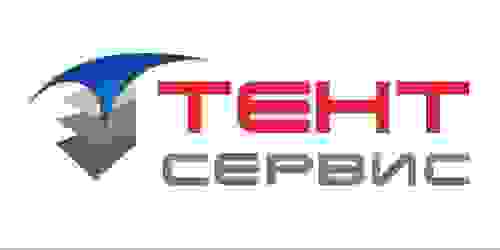  «Утверждаю»Директор ООО «Тент-Сервис»____________Загертдинов Н.К.ООО «Тент-Сервис»РТ, 420073,г.Казань, ул.А.Кутуя,1618 (843) 298-37-29, 240-40-54, 240-40-64tentservis@list.ruРТ, 420051, г. Казань, ул. Химическая,78966240-40-63tentservis_7@list.ruПрайс на автомобильные  полога на 09.01.2020люверсы через 500 по периметру.№Наименование пологаРазмер полога(габаритные размеры), мммЦена, руб. за 1 шт.Цена, руб. за 1 шт.Цена, руб. за 1 шт.Шнур,п/м№Наименование пологаРазмер полога(габаритные размеры), мммТентовые (производства  Корея)Тентовые (производства  Корея)Брезентовые (водоупорный)Шнур,п/м№Наименование пологаРазмер полога(габаритные размеры), мммПВХ-630грПВХ-650грБрезентовые (водоупорный)Шнур,п/м1КАМАЗ 55102 с карманами3150х610021.137 400 8500 5 290242КАМАЗ 55102 с надставными бортами3380х640023.88 33095505 950243КАМАЗ 451433450х610023.148 10093005 785254КАМАЗ 651153500х549021.137 40085005 290185КАМАЗ 451423720х597024.438 55098006 110226КАМАЗ 65203840х6650289 800112007 000227КАМАЗ 55114580х250013.64 76054503 400168КАМАЗ 551115580х310019.06 65076004 750179КАМАЗ 53205750х290018.346 42073504 6003010КАМАЗ 532126700х290021.377 50085505 3503311КЗАП 93709860х290031.511 025126007 88028